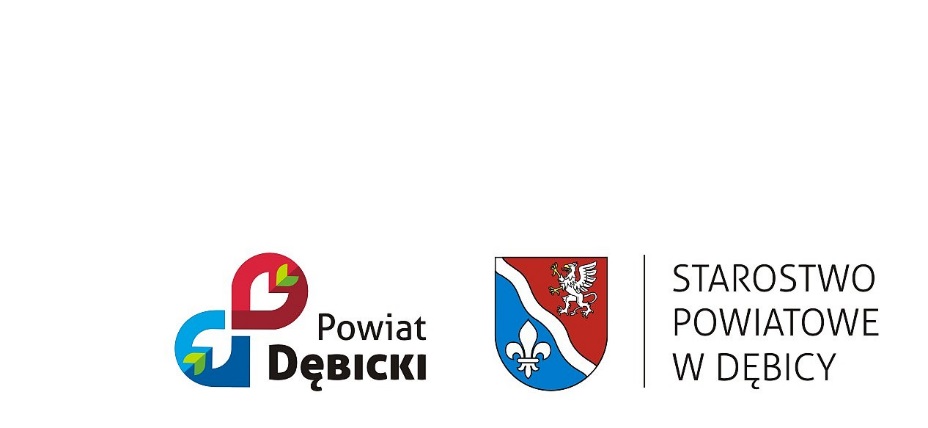 Dębica, dnia 07.02.2023 r.OR.272.6.2023WYJAŚNIENIA TREŚCI I ODPOWIEDZI NA PYTANIADotyczy postępowania o udzielenie zamówienia publicznego w trybie zapytania ofertowego w trybie zamówienia poniżej 130.000 złotych na podstawie Regulaminu udzielania przez Starostwo Powiatowe w Dębicy zamówień, które finansowane są ze środków publicznych, a ich wartość nie przekracza kwoty 130 000 złotych pn.: Przeprowadzenie diagnozy cyberbezpieczeństwa w Starostwie Powiatowym w Dębicy zgodnie z zakresem oraz formularzem stanowiącym Załącznik nr 8 – Formularz informacjizwiązanych z przeprowadzeniem diagnozy cyberbezpieczeństwa do Regulaminu Konkursu Grantowego „Cyfrowy Powiat”Powiat Dębicki działając zamieszcza treść pytań otrzymanych od Wykonawcy wraz z wyjaśnieniami:Zestaw pytań nr 1Pytanie nr 1Ilość lokalizacji samego Starostwa (adresy, info. co znajduje się pod danym adresem – jeśli jest kilka budynków niedaleko siebie to traktujemy to jako jedną lokalizację – nie chodzi także o lokalizacje jednostek podległych, których diagnoza NIE DOTYCZY, chodzi o fizyczne lokalizacje Starostwa jak np. filie zamiejscowe itp., które trzeba ewentualnie fizycznie z audytem odwiedzić)Dane z pytań 2-5 poniżej proszę rozgraniczyć na każdą lokalizację (do której trzeba podjechać z audytem)  z osobna pozwoli to najdokładniej obliczyć czasochłonność i cenę projektu:OdpowiedźZamawiający informuje, iż jego lokalizacja to Dębica ul. Parkowa 28, 39-200 Dębica.Pytanie nr 2Ilość pracowników/użytkowników OdpowiedźZamawiający informuje, liczba pracowników Starostwa Powiatowego wynosi 129Pytanie nr 3Ilość wszystkich hostów podłączonych do sieci (komputery, urządzenia serwerowe, urządzenia sieciowe jak np. drukarki, routery, przełączniki, Access Pointy, urządzenia VoIP etc.). W tym rozgraniczyć:a.	Ilość komputerów (również przenośnych)b.	Ilość serwerów (fizycznych, wirtualnych)c.	Ilość pozostałych urządzeń podłączonych do sieci OdpowiedźZamawiający informuje, iż:a.	Ilość komputerów (również przenośnych) ok. 150b.	Ilość serwerów fizycznych: 7, wirtualnych: 2)c.	Ilość pozostałych urządzeń podłączonych do sieci: ok. 40Pytanie nr 4Ilość adresów zewnętrznych/publicznychOdpowiedźZamawiający informuje, iż posiada 4 adresy fizycznePytanie nr 5Ilość podsieci (jaki zakres maski każdej podsieci?)OdpowiedźZamawiający informuje, iż ilość podsieci to 2 Pytanie nr 6Ilość serwerowni i ich lokalizacja?OdpowiedźZamawiający informuje, iż posiada 6 serwerowni na 6 kondygnacjachPytanie nr 7Czy mają Państwo wdrożoną Active Directory? OdpowiedźZamawiający informuje, iż posiada wdrożoną Active Directory.Pytanie nr 8Jaki budżet (brutto) wpisali Państwo we wniosku grantowym na realizację samej Diagnozy cyberbezpieczeństwa z całej puli przydzielonych środków?OdpowiedźZamawiający informuje, iż budżet zadania określony we wniosku o dofinansowanie wynosi 18 tys. zł. bruttoZestaw pytań nr 2Pytanie nr 1Jesteśmy zainteresowani wzięciem udziału w zapytaniu ofertowym pn. „Przeprowadzenie diagnozy cyberbezpeczeństwa w Starostwie Powiatowym w Dębicy”. Po zapoznaniu się z wymaganą dokumentacją mamy jednak pewną wątpliwość, a dotyczy ona zapisu pojawiającego się w opisie przedmiotu zmówienia o treści: „Diagnoza musi zostać przeprowadzona przez osobę posiadającą uprawnienia (…) do przeprowadzenia audytu i dysponująca 4 różnymi certyfikatami wskazanymi w rozporządzeniu. Proszę mi powiedzieć czy oznacza to, jedna osoba musi posiadać te cztery różne certyfikaty czy wystarczające jest posiadanie zespołu, w którym pracownicy dysponują odrębnymi certyfikatami, co finalnie da nam 4 różne zaświadczenia, z tym, że tak jak mowie nie będzie to dotyczyć konkretnie jednej osoby.  OdpowiedźZamawiający informuje, iż zmienia zapis w zaproszeniu i otrzymuje on brzmienie:Diagnoza musi zostać przeprowadzona przez osobę posiadającą uprawnienia wykazane w Rozporządzeniu Ministra Cyfryzacji z dnia 12 października 2018 r. w sprawie wykazu certyfikatów uprawniających do przeprowadzenia audytu i dysponująca co najmniej jednym z certyfikatów wskazanych w rozporządzeniu.Zestaw pytań nr 3Pytanie nr 1Chciałem zapytać czy do przeprowadzenia diagnozy jest wymóg zrobienia testów penetracyjnych samej infrastruktury?OdpowiedźZamawiający, informuje, iż zakres prac obejmuje1.	Skanowanie sieci – rekonesans sieci2.	Skanowanie najistotniejszych hostów w sieci (serwery, kluczowe stacje końcowe, kamery, rejestratory), które zostały wybrane na podstawie wcześniejszej analizy3.	Sprawdzenie domyślnych haseł dla najistotniejszych hostów w sieci (serwery, bramy, switche, access point), które zostały wybrane na podstawie wcześniejszej analizy4.	Badanie ankietowe5.	Testy socjotechnicznekońcowy termin wykonania zamówienia to 31.12.2023 roku. W tym zakresie zmianie ulega również zapis SWZ.Zestaw pytań nr 4Pytanie nr 1Zamawiający w Opisie przedmiotu zamówienia wskazał:3.           Diagnoza musi zostać przeprowadzona przez osobę posiadającą uprawnienia wykazane w Rozporządzeniu Ministra Cyfryzacji z dnia 12 października 2018 r. w sprawie wykazu certyfikatów uprawniających do przeprowadzenia audytu i dysponująca 4 różnymi certyfikatami wskazanymi w rozporządzeniuW regulaminie konkursu Cyfrowy Powiat nie ma takiego wymagania. Ponadto wskazane certyfikaty tj. 1)           Certified Internal Auditor (CIA);2)           Certified Information System Auditor (CISA);3)           Certyfikat audytora wiodącego systemu zarządzania bezpieczeństwem informacji według normy PN-EN ISO/IEC 27001 wydany przez jednostkę oceniającą zgodność, akredytowaną zgodnie z przepisami ustawy z dnia 13 kwietnia 2016 r. o systemach oceny zgodności i nadzoru rynku (Dz. U. z 2017 r. poz. 1398 oraz z 2018 r. poz. 650 i 1338), w zakresie certyfikacji osób;4)           Certyfikat audytora wiodącego systemu zarządzania ciągłością działania PN-EN ISO 22301 wydany przez jednostkę oceniającą zgodność, akredytowaną zgodnie z przepisami ustawy z dnia 13 kwietnia 2016 r. o systemach oceny zgodności i nadzoru rynku, w zakresie certyfikacji osób;5)           Certified Information Security Manager (CISM);6)           Certified in Risk and Information Systems Control (CRISC);7)           Certified in the Governance of Enterprise IT (CGEIT);8)           Certified Information Systems Security Professional (CISSP);9)           Systems Security Certified Practitioner (SSCP);10)         Certified Reliability Professional;11)         Certyfikaty uprawniające do posiadania tytułu ISA/IEC 62443 Cybersecurity Expert.Są równoważne i posiadanie jednego z nich jest wystarczające do wykonania diagnozy cyberbezpieczeństwa zgodniej z wymaganiami konkursu. Podjęta przez Zamawiającego decyzja o umieszczeniu w opisie takiego kryterium ma istotny wpływ na bieg postępowania o udzielenie zamówienia publicznego, w tym w szczególności na uniemożliwienie udziału w postępowaniu szerszemu gronu podmiotów specjalizujących się w danej części przedmiotu zamówienia. W związku z powyższym prosimy o zmianę opisu przedmiotu zamówienia zgodnie z wymaganiami konkursu i  dopuszczenie możliwości wykonania przedmiotu zamówienia przez osobę dysponującą co najmniej jednym z wymiennych certyfikatów.OdpowiedźZamawiający informuje, iż zmienia zapis w zaproszeniu i otrzymuje on brzmienie:Diagnoza musi zostać przeprowadzona przez osobę posiadającą uprawnienia wykazane w Rozporządzeniu Ministra Cyfryzacji z dnia 12 października 2018 r. w sprawie wykazu certyfikatów uprawniających do przeprowadzenia audytu i dysponująca co najmniej jednym z certyfikatów wskazanych w rozporządzeniu.Pytanie nr 2Zamawiający w Opisie przedmiotu zamówienia wskazał:Zamawiający wymaga, aby Wykonawca wykazał, że zrealizował co najmniej 5 audytów bezpieczeństwa o podobnym zakresie w ostatnich 3 latach przed złożeniem oferty w tym przeprowadził minimum 1 diagnozę cyberbezpieczeństwa w ramach projektu „Cyfrowy Powiat” o numerze POPC.05.01.00-00-0001/21-00.Czy Zamawiający dopuszcza aby Wykonawca przedstawił doświadczenie w zakresie diagnozy cyberbezpieczeństwa w ramach projektu Cyfrowa Gmina? Zakres diagnozy w konkursie Cyfrowa Gmina jest analogiczny jak w przypadku konkursu „Cyfrowy Powiat”.OdpowiedźZamawiający informuje, iż zmienia zapis w zaproszeniu i otrzymuje on brzmienie:Zamawiający wymaga, aby Wykonawca wykazał, że zrealizował co najmniej 5 audytów bezpieczeństwa o podobnym zakresie w ostatnich 3 latach przed złożeniem oferty w tym przeprowadził minimum 1 diagnozę cyberbezpieczeństwa w ramach projektu „Cyfrowy Powiat” o numerze POPC.05.01.00-00-0001/21-00 lub „Cyfrowa Gmina” o numerze POPC.05.01.00-00-0001/21-00Zestaw pytań nr 5Pytanie nr 1Z uwagi na fakt, że nie określili Państwo żadnych testów penetracyjnych albo innych czynności, które wymagałyby prac na miejscu a załącznik w Excelu nie determinuje takich prac. Proszę o informację czy zatem diagnozę można zrobić w całości zdalnie?OdpowiedźZamawiający, informuje, iż zakres prac obejmuje1.	Skanowanie sieci – rekonesans sieci2.	Skanowanie najistotniejszych hostów w sieci (serwery, kluczowe stacje końcowe, kamery, rejestratory), które zostały wybrane na podstawie wcześniejszej analizy3.	Sprawdzenie domyślnych haseł dla najistotniejszych hostów w sieci (serwery, bramy, switche, access point), które zostały wybrane na podstawie wcześniejszej analizy4.	Badanie ankietowe5.	Testy socjotechnicznekońcowy termin wykonania zamówienia to 31.12.2023 roku. W tym zakresie zmianie ulega również zapis SWZ.Pytanie nr 2Proszę o informację czy przy realizacji zamówienia mogą pracować więcej niż 1 osoba, które będą w sumie dysponować wymienionymi w pkt 3 zapytania czterema certyfikatami?Pytamy, ponieważ z pkt 3 zapytania wynika, iż warunkiem spełniającym ten zapis jest 1 osoba dysponująca 4 certyfikatami wymienionymi w rozporządzeniu.„Diagnoza musi zostać przeprowadzona przez osobę posiadającą uprawnienia wykazane w Rozporządzeniu Ministra Cyfryzacji z dnia 12 października 2018 r. w sprawie wykazu certyfikatów uprawniających do przeprowadzenia audytu i dysponująca 4 różnymi certyfikatami wskazanymi w rozporządzeniu.Wykaz certyfikatów wskazanych w w/w rozporządzeniu znajduje się poniżej(…)”OdpowiedźZamawiający informuje, iż zmienia zapis w zaproszeniu i otrzymuje on brzmienie:Diagnoza musi zostać przeprowadzona przez osobę posiadającą uprawnienia wykazane w Rozporządzeniu Ministra Cyfryzacji z dnia 12 października 2018 r. w sprawie wykazu certyfikatów uprawniających do przeprowadzenia audytu i dysponującą co najmniej jednym z certyfikatów wskazanych w rozporządzeniu.Zamawiający informuje jednocześnie, iż ze względu na termin przesłania odpowiedzi oraz braku ich znacznego wpływu na przygotowanie oferty, nie wydłuża terminu składania ofert. Odpowiedzi stanowią również zmianę zaproszenia, którego nowa wersja zostanie zamieszczona na stronie prowadzonego postępowania